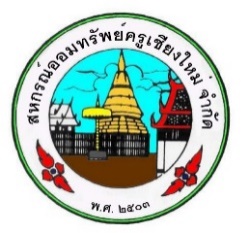 หลักเกณฑ์สหกรณ์ออมทรัพย์ครูเชียงใหม่  จำกัดว่าด้วยเงินกู้พิเศษ โครงการสินเชื่อเพื่อที่อยู่อาศัย พ.ศ. 2567 (พอ.)	อาศัยอำนาจตามระเบียบสหกรณ์ออมทรัพย์ครูเชียงใหม่ จำกัด ว่าด้วยการให้เงินกู้แก่สมาชิกและดอกเบี้ยเงินกู้ พ.ศ.2563 ที่ประชุมคณะกรรมการดำเนินการชุดที่ 50/1/2567 ครั้งที่ 3/2567 เมื่อวันที่ 28 กุมภาพันธ์ พ.ศ.2567 ได้มีมติเห็นชอบให้กำหนดหลักเกณฑ์สหกรณ์ออมทรัพย์ครูเชียงใหม่ จำกัด ว่าด้วยเงินกู้พิเศษ โครงการสินเชื่อเพื่อที่อยู่อาศัย พ.ศ.2567 (พอ.) ฉบับนี้ไว้ถือปฏิบัติ ซึ่งมีความดังนี้ข้อ 1. วัตถุประสงค์ในการให้เงินกู้ เพื่อเป็นสวัสดิการแก่สมาชิกให้มีความมั่นคง ได้มีที่อยู่อาศัยเป็นของตนเองและเป็นการพัฒนาคุณภาพชีวิตของสมาชิกให้ดีขึ้น โดยเงินกู้พิเศษโครงการสินเชื่อเพื่อที่อยู่อาศัย             มีวัตถุประสงค์ ดังนี้1.1 เพื่อซื้อที่ดินพร้อมสิ่งปลูกสร้าง1.2 เพื่อซื้อที่ดินสำหรับปลูกสร้างอาคารหรือสิ่งปลูกสร้าง1.3 เพื่อปลูกสร้างอาคารหรือสิ่งปลูกสร้างบนที่ดินของตนเอง1.4 เพื่อซื้อห้องชุด อาคารชุดหรือคอนโดมิเนียม1.5 เพื่อไถ่ถอนจำนอง จากสถาบันการเงินข้อ 2. ระยะเวลาดำเนินการระยะเวลาในการให้เงินกู้พิเศษตามโครงการนี้ เริ่มตั้งแต่วันที่ 1 มีนาคม ถึง วันที่ 31 ตุลาคม 2567ข้อ 3. คุณสมบัติของผู้กู้3.1 เป็นสมาชิกสามัญสหกรณ์ออมทรัพย์ครูเชียงใหม่ จำกัด มาแล้วไม่น้อยกว่า 6 เดือน และมีอายุ             ไม่เกิน 80 ปี ยกเว้นสมาชิกสามัญที่เป็นพนักงานราชการ หรือ พนักงานมหาวิทยาลัยที่มีสัญญาจ้างไม่เกิน 4 ปี หรือสมาชิกที่สังกัดองค์กรปกครองส่วนท้องถิ่นจังหวัดเชียงใหม่ ไม่สามารถใช้สิทธิกู้ในโครงการนี้ได้   ทั้งนี้ ไม่รวมถึงสมาชิกที่สังกัดเทศบาลนครเชียงใหม่ ข้าราชการที่โอนย้ายจากสำนักงานคณะกรรมการศึกษาขั้นพื้นฐาน  และพนักงานครูที่สังกัดในโรงเรียนขององค์กรปกครองส่วนท้องถิ่นจังหวัดเชียงใหม่3.2 ผู้กู้ต้องมีเงินได้รายเดือน ได้แก่ เงินเดือน เงินประจำตำแหน่งหรือเงินค่าครองชีพหรือเงินค่าวิทยฐานะ หรือเงินค่าตอบแทน และเงินอื่นใดที่ส่วนราชการตอบแทนให้เป็นรายเดือน3.3 ไม่มีประวัติผิดนัดค้างส่งชำระหนี้ภายใน 6 เดือนย้อนหลัง3.4 ต้องไม่เป็นสมาชิกที่อยู่ระหว่างถูกอายัดเงินปันผล เงินเฉลี่ยคืน / ถูกพิทักษ์ทรัพย์ / สมาชิก ปรับโครงสร้างหนี้(ปพ.) /สมาชิกปรับปรุงและแก้ไขปัญหาหนี้สิน(ปน.) / ประนอมหนี้ หรือสมาชิกที่ค้างส่งเงินงวดชำระหนี้ข้อ 4. เงื่อนไขในการกู้4.1 ยื่นคำขอและทำสัญญาเงินกู้ตามแบบที่สหกรณ์ฯ กำหนด4.2 ผู้กู้ต้องมีทุนเรือนหุ้นไม่น้อยกว่าร้อยละ 15 ของวงเงินกู้ หรือไม่น้อยกว่า 200,000 บาท นอกเหนือจากสัญญาเงินกู้ประเภทอื่น4.3 สมาชิกผู้กู้ต้องส่งชำระเงินกู้ทุกประเภทมาแล้วไม่น้อยกว่า 2 งวด จึงจะใช้สิทธิกู้ในโครงการนี้ได้4.4 สมาชิกผู้กู้ต้องส่งชำระเงินกู้ในโครงการนี้มาแล้วไม่น้อยกว่า 3 งวด จึงจะใช้สิทธิกู้ประเภทอื่นได้ ยกเว้นเงินกู้ฉุกเฉิน ต้องชำระเงินกู้ในโครงการนี้มาแล้วไม่น้อยกว่า 2 งวด4.5 สมาชิกต้องทำการหักกลบเงินกู้ทุกประเภท หรือ ไม่ต้องทำการหักกลบก็ได้หากมีเหตุผลและความจำเป็น4.6 การกู้เงินของสมาชิก เมื่อพิจารณาจากทุนเรือนหุ้น กองทุนเสริมสร้างความมั่นคงและหลักประกันอื่นที่สมาชิกมี หากยังไม่ครอบคลุมกับภาระหนี้ก็ให้จัดทำหลักประกันเพิ่มเติมเพื่อให้ครอบคลุมกับภาระหนี้ที่มีอยู่กับสหกรณ์      4.7 วงเงินให้กู้ตามหลักเกณฑ์โครงการนี้ไม่นับรวมกับ 3 สัญญา (เงินกู้เพื่อเหตุฉุกเฉิน, เงินกู้สามัญ ,เงินกู้สามัญทั่วไป,เงินกู้สามัญATM), เงินกู้พิเศษ)และไม่ตกอยู่ภายใต้จำกัดวงเงินกู้พิเศษ หรือวงเงินกู้สามัญแต่อย่างใด  ทั้งนี้ เพดานวงเงินกู้รวมทุกประเภทสัญญา ต้องไม่เกิน 5,200,000บาท4.8 ผู้กู้ต้องยินยอมเปิดเผยข้อมูลและการตรวจสอบภาระหนี้กับธนาคารออมสิน รวมทั้งสถาบันการเงินอื่น เพื่อเป็นข้อมูลประกอบการพิจารณาการให้กู้4.9 คณะกรรมการดำเนินการ ขอสงวนสิทธิ์ในการพิจารณาให้เงินกู้ที่ไม่เป็นไปตามหลักเกณฑ์นี้เป็นรายๆ ไปข้อ 5. วงเงินกู้ การผ่อนชำระ และอัตราดอกเบี้ย5.1 วงเงินให้กู้สูงสุดต่อรายต่อหลักประกันไม่เกิน 4,000,000 บาท ทั้งนี้ หากมีภาระหนี้ตามสัญญาอื่นอยู่ก่อนแล้ว รวมทุกสัญญาต้องไม่เกิน 5,200,000 บาท5.2 การผ่อนชำระหนี้ ให้ผ่อนชำระแบบธนาคาร(เงินต้นพร้อมดอกเบี้ย) รวมแล้วไม่เกิน 400 งวด               ทั้งนี้ อายุของผู้กู้รวมกับระยะเวลาในการผ่อนชำระหนี้รวมแล้วต้องไม่เกิน 80 ปีกรณีลูกจ้างประจำที่ไม่มีสิทธิได้รับเงินบำเหน็จรายเดือน หรือ พนักงานมหาวิทยาลัยที่มีสัญญาจ้างถึง              อายุ 60 ปี ให้ส่งคืนภายในระยะเวลาที่เหลือในสัญญาจ้างและภายในอายุไม่เกิน 60 ปี5.3 วงเงินให้กู้แก่สมาชิกในคราวหนึ่งๆ จะพิจารณาจากเงินได้รายเดือนอันได้แก่เงินเดือนรวมกับเงินประจำตำแหน่ง เงินค่าครองชีพ เงินค่าวิทยฐานะ เงินค่าตอบแทนและเงินอื่นใดที่ส่วนราชการกำหนด (ถ้ามี) ทั้งนี้ การคำนวณเงินงวดผ่อนส่งชำระคืน คำนวณจากเงินได้รายเดือนหลังจากหักชำระประจำเดือนแล้ว กรณีสมาชิกผู้กู้เป็นสมาชิกที่อยู่ในบังคับของระเบียบกระทรวงศึกษาธิการว่าด้วยเรื่องการหักเงินบำเหน็จบำนาญข้าราชการเพื่อชำระหนี้เงินกู้สวัสดิการภายในส่วนราชการและสหกรณ์ พ.ศ. 2551 ต้องมีเงินได้รายเดือนหลังจากหักชำระประจำเดือนแล้วคงเหลือไม่น้อยกว่าร้อยละ 30 กรณี สมาชิกผู้กู้เป็นสมาชิกที่ไม่อยู่ในบังคับของระเบียบกระทรวงศึกษาธิการ ต้องมีเงินได้รายเดือนหลังหักค่าใช้จ่ายแล้วคงเหลือไม่น้อยกว่า 5,000บาท5.4 อัตราดอกเบี้ยเงินกู้ร้อยละ 5.40 ต่อปี นับตั้งแต่วันที่อนุมัติสัญญาเงินกู้ทั้งนี้ อัตราดอกเบี้ยอาจเปลี่ยนแปลงได้ตามประกาศของสหกรณ์ข้อ 6. หลักประกันเงินกู้6.1 หลักทรัพย์ที่เป็นอสังหาริมทรัพย์(โฉนดและหรือ น.ส.3 ก)ของผู้กู้เป็นผู้ถือกรรมสิทธิ์มาจำนองไว้กับสหกรณ์ฯ ไม่ต่ำกว่าวงเงินกู้ ทั้งนี้ หลักทรัพย์ต้องตั้งอยู่ในจังหวัดเชียงใหม่ โดยให้ถือราคาประเมิน ดังนี้(1) กรณีซื้อที่ดินพร้อมสิ่งปลูกสร้างในโครงการจัดสรร(โครงการที่มีใบอนุญาต) - บ้านสร้างใหม่ ให้เป็นไปตามราคาซื้อขายของโครงการ 		ในอัตราร้อยละ 100- บ้านมือสอง ให้เป็นไปตามราคาประเมินของบริษัทประเมิน	ในอัตราร้อยละ 100(2) กรณีซื้อที่ดินพร้อมสิ่งปลูกสร้างในโครงการจัดสรรทั่วไป- บ้านสร้างใหม่ ให้เป็นไปตามราคาประเมินของบริษัทประเมิน	ในอัตราร้อยละ 100- บ้านมือสอง ให้เป็นไปตามราคาประเมินของบริษัทประเมิน	ในอัตราร้อยละ 100(3) กรณีซื้อที่ดินพร้อมสิ่งปลูกสร้าง  - บ้านสร้างใหม่ ให้เป็นไปตามราคาประเมินของบริษัทประเมิน	ในอัตราร้อยละ 100- บ้านมือสอง ให้เป็นไปตามราคาประเมินของบริษัทประเมิน	ในอัตราร้อยละ 100(4) กรณีปลูกสร้างบ้านบนที่ดินของตนเอง ให้เป็นไปตามราคาประเมินของบริษัทประเมิน(ประเมินสิ่งปลูกสร้าง)			ในอัตราร้อยละ 100 (5) กรณีซื้อที่ดิน และปลูกสร้างบ้าน ให้เป็นไปตามราคาประเมินของบริษัทประเมิน(ประเมินที่ดิน/สิ่งปลูกสร้าง)		ในอัตราร้อยละ 100 (6) กรณีซื้อห้องชุด อาคารชุดหรือคอนโดมิเนียม - ห้องใหม่ ให้เป็นไปตามราคาซื้อขายของโครงการ 		ในอัตราร้อยละ 100- ห้องมือสอง ให้เป็นไปตามราคาประเมินของบริษัทประเมิน	ในอัตราร้อยละ 100(7) กรณีไถ่ถอนจำนอง(ที่ดินพร้อมสิ่งปลูกสร้าง)จากสถาบันการเงิน ให้เป็นไปตามจำนวนยอดหนี้จำนองคงเหลือ						ในอัตราร้อยละ 1006.2 หลักทรัพย์อันเป็นหลักประกัน ต้องมีทางสาธารณประโยชน์เข้าออกได้สะดวก6.3 กรณีมีสิ่งปลูกสร้างนำเป็นหลักทรัพย์ค้ำประกัน ให้ประเมินราคาซึ่งกำหนดเป็นวงเงินกู้ตามสภาพหลักทรัพย์ที่ประเมิน โดยผู้ประเมินหลักทรัพย์เป็นไปตามที่สหกรณ์ฯ จัดหา6.4 ที่ดินพร้อมสิ่งปลูกสร้างที่นำมาเป็นหลักประกัน ต้องทำประกันอัคคีภัยกับบริษัทประกันที่สหกรณ์ฯ จัดหาให้ โดยสมาชิกผู้กู้ต้องเป็นผู้รับผิดชอบชำระค่าเบี้ยประกันอัคคีภัย ทั้งนี้ ให้ระบุผู้รับประโยชน์เป็นสหกรณ์ออมทรัพย์ครูเชียงใหม่ จำกัด เฉพาะส่วนที่เป็นหนี้ค้างชำระ หากมีเงินค่าสินไหมทดแทนคงเหลือสหกรณ์ฯ จะจ่ายให้แก่ผู้รับโอนประโยชน์ของสมาชิกต่อไป6.5 ค่าใช้จ่ายที่เกิดขึ้นจากการประเมินหลักทรัพย์ที่นำมาเป็นหลักประกัน การประกันอัคคีภัย              การประกันสินเชื่อ ซึ่งสมาชิกเป็นผู้รับผิดชอบค่าใช้จ่ายที่เกิดขึ้นนี้ ทั้งนี้ สมาชิกจะขอให้รวมเป็นวงเงินกู้ก็ได้ (ถ้ามี)ข้อ 7. เงื่อนไขการจ่ายเงินกู้ การจ่ายเงินกู้ เมื่อสมาชิกทำนิติกรรมสัญญาครบถ้วน โดยมีเงื่อนไข ดังนี้7.1 กรณีกู้เงินซื้อที่ดินพร้อมสิ่งปลูกสร้าง หรือซื้อห้องชุด อาคารชุดหรือคอนโดมิเนียม หรือไถ่ถอนจำนอง สหกรณ์ฯ จะจ่ายเงินกู้ทั้งหมดตามสัญญากู้เงินในงวดเดียว7.2 กรณีกู้เงินซื้อที่ดินและปลูกสร้างบ้าน สหกรณ์ฯ จะจ่ายเงินกู้เป็นงวดๆ ตามงวดงานในสัญญาจ้าง 7.3 กรณีปลูกสร้างบ้านบนที่ดินของตนเอง สหกรณ์ฯ จะจ่ายเงินกู้เป็นงวดๆ ตามงวดงานในสัญญาจ้างทั้งนี้ กรณีมีการจ่ายเงินกู้เป็นงวดๆ ตามงวดงานในสัญญาจ้าง ตามข้อ 7.2, 7.3 ต้องมีการตรวจงวดงานผ่าน             โดยกรรมการดำเนินการที่ได้รับการแต่งตั้งทำนิติกรรม หรือผู้ที่ได้รับมอบหมายจากสหกรณ์ ไม่เกิน 6 งวดข้อ 8. เอกสารหลักฐานที่ต้องนำมาประกอบการพิจารณา8.1 คำขอกู้เงินตามแบบที่สหกรณ์ฯ กำหนด8.2 สำเนาบัตรประจำตัวประชาชน / บัตรข้าราชการ8.3 สำเนาทะเบียนบ้าน8.4 สำเนาใบเปลี่ยน ชื่อ สกุล คำนำหน้านาม (ถ้ามี)8.5 สำเนาทะเบียนสมรส / ใบหย่า / ใบมรณบัตร (ถ้ามี)8.6 สำเนาบัตรประจำตัวประชาชนหรือบัตรข้าราชการ และสำเนาทะเบียนบ้าน ของคู่สมรส (ถ้ามี)8.7 สำเนาใบเปลี่ยน ชื่อ สกุล คำนำหน้านาม ของคู่สมรส (ถ้ามี)8.8 หนังสือรับรองเงินเดือน8.9 สลิปเงินเดือน หรือหลักฐานการรับเงินเดือนย้อนหลัง 3 เดือน8.10 สำเนาบัญชีเงินฝากธนาคารที่เงินเดือนโอนเข้าย้อนหลัง 3 เดือนกรณีสมาชิกผู้กู้เป็นลูกจ้างประจำ ให้ใช้สำเนาบัญชีเงินฝากย้อนหลัง 6 เดือน และแนบสำเนาหนังสือบรรจุแต่งตั้งประกอบการพิจารณาข้อ 9. เอกสารหลักฐานแสดงถึงหลักประกันในการกู้ยืมเงิน9.1 สำเนาเอกสารสิทธิอันเป็นหลักประกัน โดยถ่ายสำเนาหน้า-หลังทุกแผ่นทุกหน้าขนาดกระดาษ A4 9.2 แผนที่ตั้งของหลักประกันโดยสังเขป แผนผังที่ดิน แผ่นโบรชัวร์โครงการ(ถ้ามี)9.3 ภายถ่ายหลักทรัพย์อันเป็นหลักประกัน โดยต้องปรากฏสภาพแวดล้อมของที่ดินติดทางเข้าออกได้สะดวกอย่างน้อย 3 ภาพ ภาพถ่ายอาคารสิ่งปลูกสร้างทั้งภายนอกและภายใน(ถ้ามี)อย่างน้อย 5 ภาพ9.4 หนังสือรับรองราคาประเมินทุนทรัพย์(ที่ดิน,ที่ดินพร้อมสิ่งปลูกสร้าง,ห้องชุด) รับรองไม่เกิน 1 ปี9.5 สำเนาสัญญาจะซื้อจะขาย / สัญญาวางเงินมัดจำ / สัญญาเช่าซื้อ9.6 กรณีปลูกสร้างบ้าน ให้แนบใบขออนุญาตปลูกสร้างบ้านหรืออาคาร จากส่วนราชการ9.7 สำเนาแบบแปลนการก่อสร้าง9.8 รายละเอียดต้นทุนค่าใช้จ่ายในการปลูกสร้าง พร้อมสัญญาจ่ายเงินค่าก่อสร้าง9.9 สำเนาหนังสือสัญญากู้เงินและสำเนาหนังสือสัญญาจำนอง และหนังสือรับรองหนี้จากสถาบันการเงินใบเสร็จการผ่อนชำระหรือรายการเคลื่อนไหวบัญชีเงินกู้ย้อนหลัง 1ปี หรือ 2 ปี(กรณีไถ่ถอนจำนอง)9.10 สหกรณ์ฯ ขอสงวนสิทธิ์ในการขอเอกสารต่างๆ เพิ่มเติม เพื่อนำมาประกอบการพิจารณาข้อ 10. ให้ใช้ระเบียบสหกรณ์ออมทรัพย์ครูเชียงใหม่ จำกัด ว่าด้วยการให้เงินกู้แก่สมาชิกและดอกเบี้ย และหลักเกณฑ์สหกรณ์ออมทรัพย์ครูเชียงใหม่ จำกัด ว่าด้วยการให้เงินกู้แก่สมาชิกและดอกเบี้ย บังคับใช้โดยอนุโลม เพื่อประโยชน์ในการพิจารณาข้อ 11. หลักเกณฑ์การพิจารณาอนุมัติสินเชื่อ วงเงินกู้ และเงื่อนไขอื่นๆ ให้เป็นไปตามที่สหกรณ์กำหนด หากมีข้อขัดแย้งใดๆ คำตัดสินของคณะกรรมการดำเนินการถือเป็นที่สิ้นสุดข้อ 12. เมื่อฝ่ายจัดการตรวจสอบสิทธิกู้เรียบร้อยแล้ว ให้นำเสนอคณะกรรมการเงินกู้พิจารณาเห็นชอบและเสนอคณะกรรมการดำเนินการในคราวประชุมประจำเดือนเพื่ออนุมัติ	ทั้งนี้ ให้ใช้หลักเกณฑ์นี้ตั้งแต่วันที่  1  มีนาคม  พ.ศ.  2567 เป็นต้นไป จนกว่าจะสิ้นสุดโครงการ                 	ประกาศ ณ วันที่ วันที่  29  กุมภาพันธ์  พ.ศ. 2567 			          ลงชื่อ( นายสุทัศน์  ประสาธน์สุวรรณ์ )ประธานกรรมการสหกรณ์ออมทรัพย์ครูเชียงใหม่ จำกัด